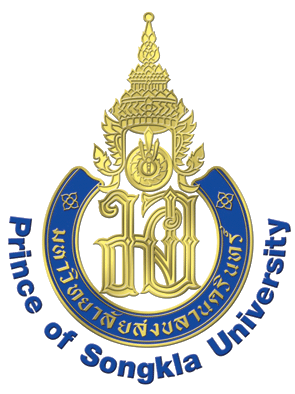 รายงานการวิจัยฉบับสมบูรณ์(ชื่อโครงการย่อยภาษาไทย)(ชื่อโครงการย่อยภาษาอังกฤษ)คณะนักวิจัยโครงการวิจัยนี้ได้รับทุนอุดหนุนการวิจัยจากคณะอุตสาหกรรมเกษตร มหาวิทยาลัยสงขลานครินทร์ ประจำปีงบประมาณ 2561 สัญญาเลขที่ AGRXXX-STP61เงินงบประมาณแผ่นดิน กระทรวงศึกษาธิการสัญญาเลขที่ AGRXXX-STP61รายงานการวิจัยฉบับสมบูรณ์(ชื่อโครงการย่อยภาษาไทย)(ชื่อโครงการย่อยภาษาอังกฤษ)คณะนักวิจัยทุนอุดหนุนการวิจัยจากคณะอุตสาหกรรมเกษตร มหาวิทยาลัยสงขลานครินทร์ภายใต้โครงการ “การสร้างนวัตกรรม วิจัยและถ่ายทอดเทคโนโลยีทางด้านเทคโนโลยีการผลิต ผลิตภัณฑ์และบรรจุภัณฑ์สำหรับสินค้าอุตสาหกรรมเกษตรในเขตพื้นที่ 7 จังหวัดภาคใต้ตอนล่าง”